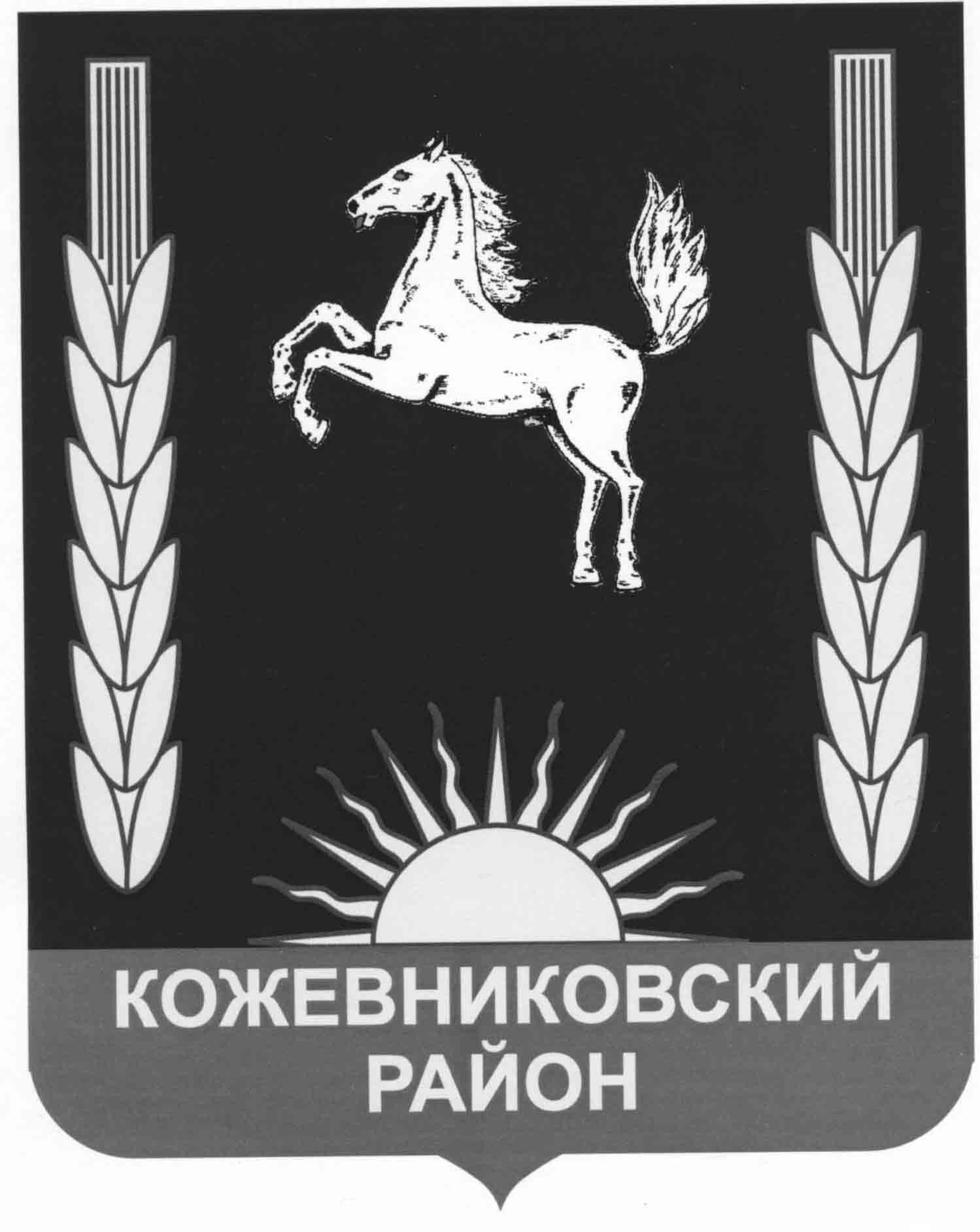 ДУМА  КОЖЕВНИКОВСКОГО  РАЙОНА                                                           Решение                                                         25.05.2023 г.                       с.  Кожевниково            Кожевниковского района           Томской области                                         № 192 Об исполнении решения Думы Кодевниковского района от 24.11.2022 № 151 «Информация о состоянии материально-технической базы и о проделанной спортивно-массовой работе Муниципального казенного учреждения Кожевниковского района «Спортивно-оздоровительный центр «Колос» за 2021 и 2022 год»В соответствии с Федеральным законом от 06 октября 2003 года  № 131-Ф3 «Об общих принципах организации местного самоуправления в Российской Федерации», Федеральным законом  от 06 октября 2003 года  «Об общих принципах организации местного самоуправления в Российской Федерации», Федеральным законом  от 09 февраля 2009 года № 8-ФЗ «Об обеспечении доступа к информации о деятельности государственных органов и органов местного самоуправления», заслушав и обсудив информацию Главы Кожевниковского района Кучера В.В. об исполнении решения Думы Кодевниковского района от 24.11.2022 № 151 «Информация о состоянии материально-технической базы и о проделанной спортивно-массовой работе Муниципального казенного учреждения Кожевниковского района «Спортивно-оздоровительный центр  «Колос» за 2021 и 2022 год»ДУМА КОЖЕВНИКОВСКОГО РАЙОНА РЕШИЛА:1. Информацию об исполнении решения Думы Кодевниковского района от 24.11.2022 № 151 «Информация о состоянии материально-технической базы и о проделанной спортивно-массовой работе Муниципального казенного учреждения Кожевниковского района «Спортивно-оздоровительный центр  «Колос» за 2021 и 2022 год»  принять к сведению. 2. Настоящее решение разместить на официальном сайте органов местного самоуправления Кожевниковского района http://kogadm.ru/.Председатель Думы Кожевниковского района                                                                           Т.А. Ромашова Глава Кожевниковского  района                                                                                В.В. Кучер